1. MotivateWhat are some hobbies or interests that have connected you with other people?kid’s sportsfishingcookingquiltinggolfdoctoringkid’s schooling, carpoolingchoir, band, orchestrawoodcarving, woodturning, wood working2. TransitionWe need that interaction with others.This is especially important in our Christian lifeBelievers share and experience life in Christ together3. Bible Study3.1 Children of LightListen for contrasts.1 Thessalonians 5:4-8 (NIV)  But you, brothers, are not in darkness so that this day should surprise you like a thief. 5  You are all sons of the light and sons of the day. We do not belong to the night or to the darkness. 6  So then, let us not be like others, who are asleep, but let us be alert and self-controlled. 7  For those who sleep, sleep at night, and those who get drunk, get drunk at night. 8  But since we belong to the day, let us be self-controlled, putting on faith and love as a breastplate, and the hope of salvation as a helmet.Identify the several contrasting metaphors Paul used in these verses and identify the meaning of each. darkness and light			awareness of God’s Truthasleep and alert			application, heeding God’s Truthself-controlled and drunk		allowing God to control your lifeWhat concepts in these verses suggest a sense of togetherness or fellowship among those who believe? believers are to be unitedtogether we receive God’s Truthtogether we apply it to our liveswe serve God together as He controls and guides uswe trust God togetherHow can we help one another navigate through a world growing increasingly dark?faithful in exposing ourselves to God’s Truthpersonal study of God’s Wordregular attendance and participation in group Bible Studiesinvolvement in ministry togetherWhat are some threats to the church standing united in a world wrapped in darkness?our culture and society push that spiritual darkness at usin popular entertainmentin woke ideologiesemphasis on materialismdivisiveness of politics How are faith and love like a breastplate? body armor protects vital organswe think of the heart as the seat of emotionsfaith and love protect our emotional beingHow is salvation like a helmet? a helmet protects our brainthe reality of our salvation protects our intellectthe Truth of Christ’s redemptive act is a factwe can base our spiritual life on that realityour thoughts and reasoning are protected by God’s TruthHow can the themes of vigilance and sobriety, mentioned in verses 6 and 8, help us navigate the challenges and temptations of the world around us?we cannot just drift through our Christian life and be oblivious to world events and attitudesto identify counterfeit money, you have to be very familiar with the real thingwe need to be communicating with God daily … receiving His communication to us (Scripture) and communicating to God in worship, praise, thanksgiving, declaring our trustdon’t fill your mind with the world’s entertainmentfill your mind with God’s Truth3.2 Encourage One AnotherListen for how to encourage.1 Thessalonians 5:9-11 (NIV)  For God did not appoint us to suffer wrath but to receive salvation through our Lord Jesus Christ. 10  He died for us so that, whether we are awake or asleep, we may live together with him. 11  Therefore encourage one another and build each other up, just as in fact you are doing.What has God appointed for those who believe and how was it accomplished? God did not intend for us to suffer the judgment of sinGod intends for us to experience His salvation through faith in what Christ has accomplishedGod wants everyone to know this 2 Peter 3:9b (NIV)  The Lord is not slow in keeping his promise, as some understand slowness. He is patient with you, not wanting anyone to perish, but everyone to come to repentance. Consider the benefit of salvation Paul focused on in verse 10. Jesus took the punishment we deservedWhen you confess and repent from your sin and receive by faith the salvation Jesus has accomplished … you are FORGIVEN!The believer who dies goes directly into God’s presence.While the believer lives, he or she is made into a new person.God’s holy Spirit dwells within that believer.What instruction did Paul give that would be helpful to the body of believers? encourage one anotherbuild each other upas a member of the Body of Christ, minister to one anothersupport one another in prayerbe actively involved in church ministriesWhat are some practical ways we can build one another up?speak words of encouragementcomplementspray for and with one another (more than just saying, “You are in my thoughts and prayers.”)as you are involved in church ministries,  you can specifically say or do things that help a fellow member of the Body of Christmaybe another person needs a word of exhortation, advice, or warningHow can talking about God’s promises for our future encourage us in our daily lives?changes one’s focus to Jesus, instead of the troubles of the world around usSatan tries to fill our minds with temptations or accusationsGod’s promises remind us of God’s love for us, His power and authority to accomplish good things for usColossians 3:1-2 (NLT2) Since you have been raised to new life with Christ, set your sights on the realities of heaven, where Christ sits in the place of honor at God’s right hand.  2  Think about the things of heaven, not the things of earth.Hebrews 12:2 (NLT2)  We do this by keeping our eyes on Jesus, the champion who initiates and perfects our faith. 3.3 Challenge One AnotherListen for challenges given.1 Thessalonians 5:12-15 (NIV)   Now we ask you, brothers, to respect those who work hard among you, who are over you in the Lord and who admonish you. 13  Hold them in the highest regard in love because of their work. Live in peace with each other. 14  And we urge you, brothers, warn those who are idle, encourage the timid, help the weak, be patient with everyone. 15  Make sure that nobody pays back wrong for wrong, but always try to be kind to each other and to everyone else.Note the antecedent of the pronoun “those” in verse 12.They “work hard among you”They are “over you in the Lord”They “admonish” youPaul is speaking of pastors and ministers.How were the brethren to treat “those who work hard among you”? respect themhold them in highest regard in loverealize how hard they workHow can we best honor our church leaders who provide us with spiritual guidance?support them in prayertell them of your appreciation – verbally, texts, emails, written noteswhen someone criticizes them, remind them they are God’s servant and deserve our supportunite with them by serving the church – both the local congregation and the whole Body of ChristHow might the closing admonition in verse 13 apply to leaders and followers alike?hold one another in high regard – think good things about them, don’t always look at faultslive at peace with leaders and fellow believersdon’t always be looking for ways to criticizeWhat are some appropriate ways to challenge and spur one another on within the church?offer opportunities to become involved in ministrytrain them as necessarymodel faithful servicegive words of encouragement and positive suggestions for improvementwhen complementing, note specific examples of what you appreciate that they have doneas said before … pray for them and with themApplication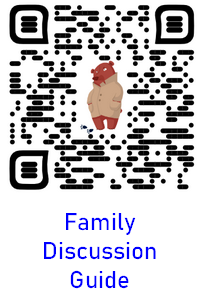 Find fellowship. Regularly invite someone at church you don’t know well to dinner. Get to know them more deeply.Support your leader. Pray for your pastor every week. Call or send a note stating your support and appreciation for him this week.Invite accountability. Ask a strong Christian to be your accountability partner. Schedule regular times to check how you’re growing spiritually and obeying Christ daily. Share your weaknesses and welcome advice. 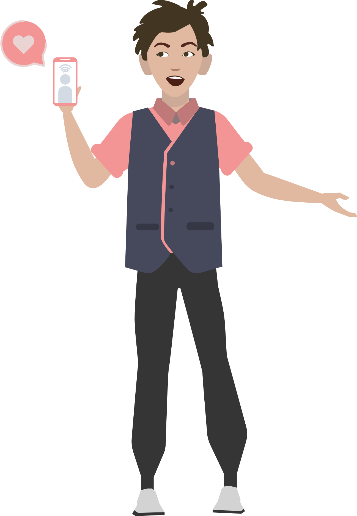 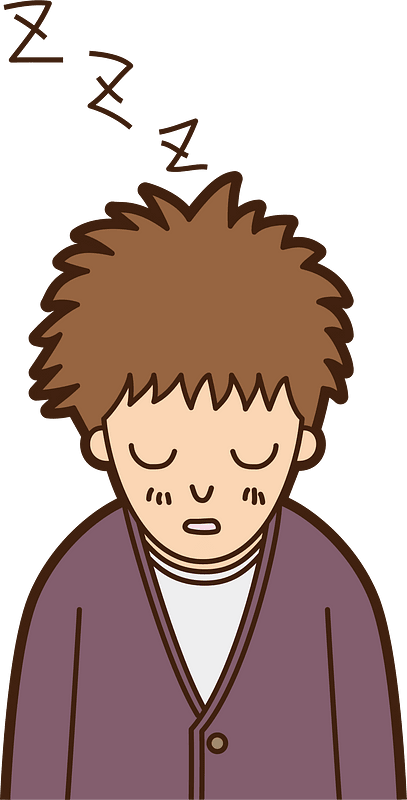 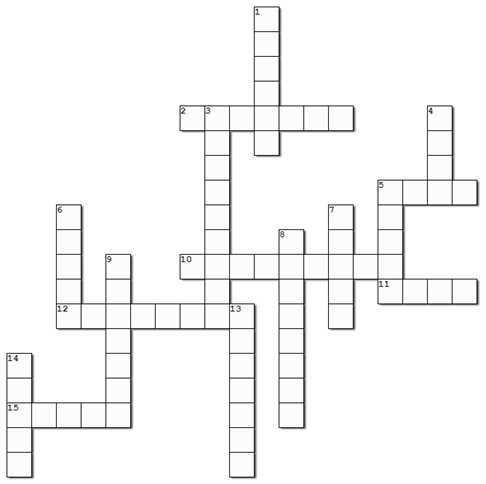 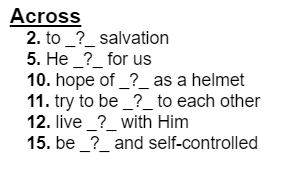 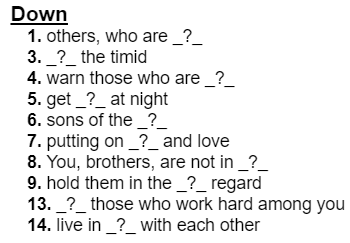 